離フェア１６号令和５年９月２１日市	町	村	長	様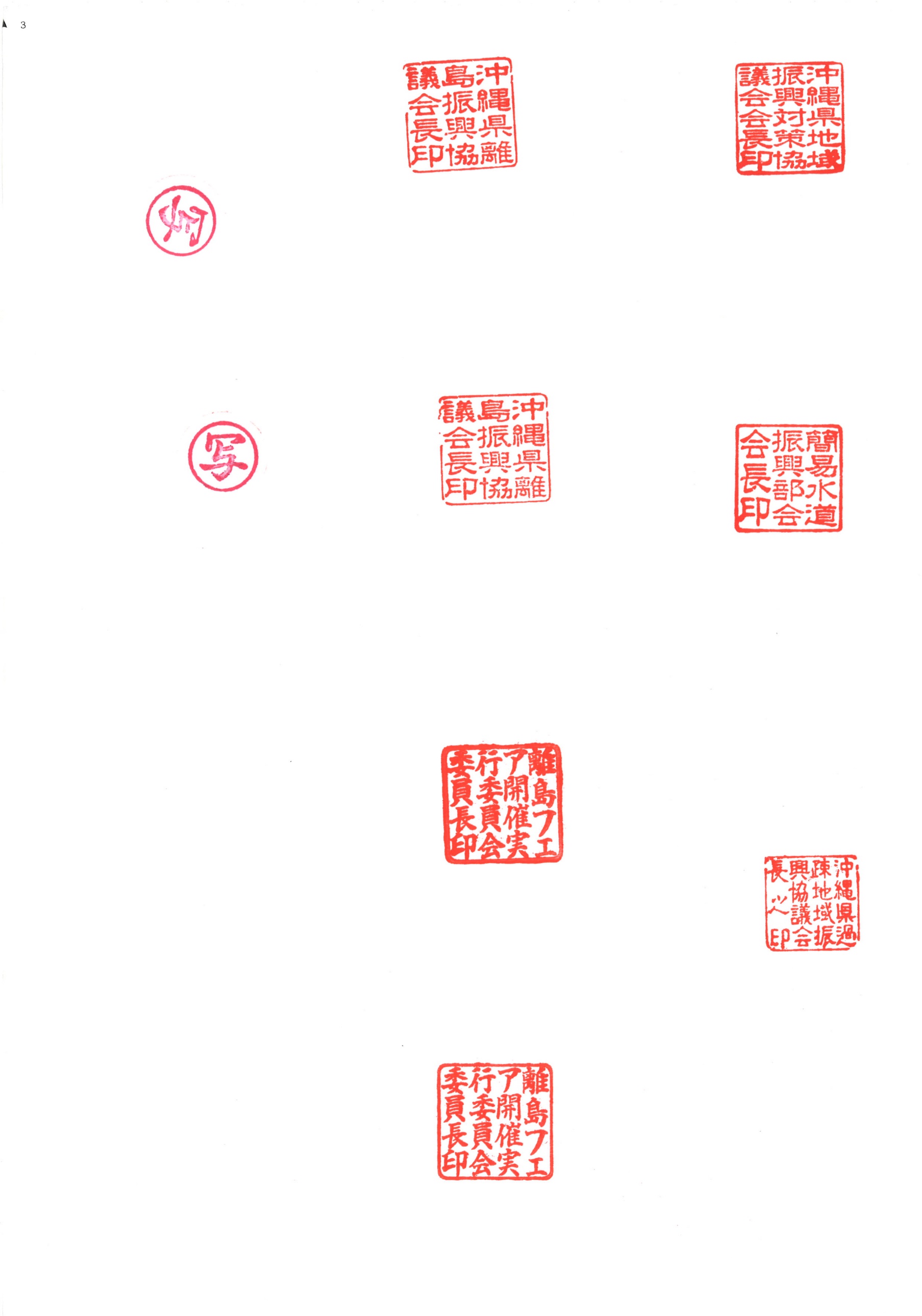 離島フェア開催実行委員会 委員長　宮　里　　哲「離島食堂コーナー」出店者募集について（依頼）時下、ますますご清栄のこととお喜び申し上げます。平素より離島フェアの開催につきましては、格別のご配慮、ご協力を賜り厚くお礼申し上げます。さて、毎年離島フェアをより一層盛り上げるため毎年企画しております「離島食堂コーナー」を下記のとおり予定いたしております。離島食堂では、各島々の名物食堂を一同に集め、島々の食材を使用し、地元ならではのメニューを提供し、島でしか味わえない味を来場者へ堪能してもらいたいと考えております。つきましては、本企画の趣旨をご理解いただき、出店希望者の申込みについて、取りまとめを頂きますようお願い申し上げます。記１．開催期日：令和５年１１月２４日（金）～２６日（日）１０時～１９時 ２．開催場所：沖縄セルラーパーク那覇	（スタジアム正面入口付近）３．出店要項：①出店料金：１００，０００円②出店スペース：３．６ｍ×３．６ｍ③必要備品類に関しては、別途「レンタル備品申込書」にてお申込ください。レンタル料は出店者ご負担です。④ガス料金はボンベ使用分（1kg 単位,100g 単位四捨五入）⑤電気使用料は一律９，０００円ご請求します。⑥メニュー及び販売料金に関しては調整があります。４．応募方法：各市町村より出店を募り、所定の申込用紙にて事務局へ申込む。※応募多数の場合、厳正なる抽選の上決定する場合がありますので、ご了承下さい。５．申込期限：令和５年１０月１９日（木）６．提出先　　〒900-8531　那覇市旭町１１６番地37（自治会館5階）離島フェア開催実行委員会事務局（担当：長谷川）（沖縄県離島振興協議会内）TEL：０９８－９６３－８１９１FAX：０９８－９６３－８１９５　　　　　　　Mail: ritoufea@okichouson.gr.jp「離島食堂」出店申込用紙※税務署手続きについて税務署手続きが必要な場合は関係書類を送付いたしますので、必要な出展者は下記に◯を付けて下さい（	関係書類希望	）※保健所手続きは、出展者各自にて手続きをお願い致します。※「保険」（※食品営業賠償共済等）の加入が必須となっております。保険の加入が証明できる書類のコピーをご提出下さい。※インボイス登録（　未登録　　　　登録済　登録番号　　　　　　　　　　　　　　）※消火器の設置は必須になりますのでご協力の程宜しくお願いします。レ ン タ ル 備 品 申 込 書団体名（食堂名・会社名）住所（連絡先）（〒	）ＴＥＬ：（	）	―ＦＡＸ：（	）	―担当者名メニュー及び販売料金必要備品・器具類※別紙「レンタル備品申込書」にご記入ください。※共有の冷蔵・冷凍コンテナ使用有無冷蔵	（	使用	・	不要	）冷凍	（	使用	・	不要	）※冷蔵・冷凍コンテナ、「使用」と回答した方は、別紙「冷蔵・冷凍コンテナについて」をご確認の上、「冷蔵・冷凍コンテナ申込書」をご提出下さい必要備品・器具類※別紙「レンタル備品申込書」にご記入ください。※共有の冷蔵・冷凍コンテナ使用有無冷蔵	（	使用	・	不要	）冷凍	（	使用	・	不要	）※冷蔵・冷凍コンテナ、「使用」と回答した方は、別紙「冷蔵・冷凍コンテナについて」をご確認の上、「冷蔵・冷凍コンテナ申込書」をご提出下さいNo商品名規格単価（税別）備考個数金額１冷蔵オープンケースW1790 D900 H890mm60,000２冷凍オープンケースW1790 D900 H890mm60,000※三相・200V３１槽式フライヤー/スタンドタイプW450 D600 H800mm40,000※三相・200V４冷凍ストッカーW1563 D692 H850mm35,000５冷蔵庫420㍑クラス21,000６冷蔵庫280㍑クラス13,000７冷蔵庫230㍑クラス10,000８ガス釜ハイカロリー/3重巻8,000９ガス台（ブロック+べニア）4,500１０ガスホース+調整器3,300１１プロパンガス（１kgあたり）700使用後精算１２炊飯器２升10,000１３会議テーブル450×18001,200１４会議テーブル600×18001,500１５会議テーブル600×15001,200１６テーブルクロス（前垂付）1,000ビニールタイプ１７スタンディングテーブルH9001,500H200の継ぎ足し脚１８ポールアシスト800パネルへのノボリ立て部材１９折イス600２０アルミベンチ2,000２１液晶テレビ14インチ15,000２２液晶テレビ26インチ35,000２３DVDプレイヤー5,000小計小計小計小計小計小計消費税消費税消費税消費税消費税消費税合計合計合計合計合計合計出展者名市町村名所在地TELFAX携帯E-mail担当部署ご担当者提出先離島フェア2023事務局	担当者 長谷川　宛〒９００－８５３１　那覇市旭橋１１６番地３７ TEL ０９８－９６３－８１９１ FAX ０９８－９６３－８１９５E-mail	ritoufea@okichouson.gr.jp離島フェア2023事務局	担当者 長谷川　宛〒９００－８５３１　那覇市旭橋１１６番地３７ TEL ０９８－９６３－８１９１ FAX ０９８－９６３－８１９５E-mail	ritoufea@okichouson.gr.jp離島フェア2023事務局	担当者 長谷川　宛〒９００－８５３１　那覇市旭橋１１６番地３７ TEL ０９８－９６３－８１９１ FAX ０９８－９６３－８１９５E-mail	ritoufea@okichouson.gr.jp